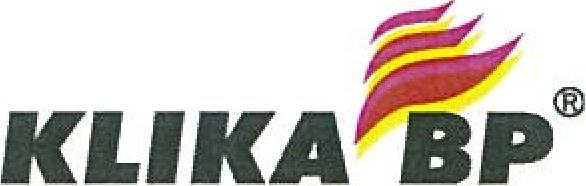 Cenová kalkulace č. 021/AFA/2017Akce:	Tlaková zkouška 20 ks lahví CO2 + výměna AKU-BATERIÍZpracovatel: KLIKA - BP, a.s.  8.března 4812/2a 586 01 JihlavaZadavatel:	Archiv JenštejnTLAKOVÁ ZKOUŠKA A NAPLNĚNÍ LAHVÍ CO2 + MATERIÁLCelá akce bude rozdělena do 4 etap.etapa - demontáž 20 ks lahví a odvozem k tlakové zkoušceetapa - montáž 20 ks lahví po tlakové zkoušceetapa - demontáž 20 ks lahví a odvozem k tlakové zkoušceetapa - montáž 20 ks lahví po tlakové zkoušcepol.PopisksKč/hodcena1Tlaková zkouška Láhve 002 30 kg ventil páka202Naplnění tlakové lahvé 002 30 kg ventil páka203Aku-baterie 12 V126 Ah4CELKEM	35 380,00 KČPRÁCECELKEM	35 380,00 KČPRÁCECELKEM	35 380,00 KČPRÁCECELKEM	35 380,00 KČPRÁCEpol.popishodKč/hodcena1Demontáž a montáž lahví, uvedení SHZ do pohotovosti82Výměna AKU-Baterií CELKEMDOPRAVA22Výměna AKU-Baterií CELKEMDOPRAVA3 900,00 Kč3 900,00 Kč3 900,00 Kčpol. popiskmKč/kmcena1Servisní vozilo (Vysoké Mýto- Jenštějn - 2x)3152Nákladní vozilo ADR (Srch -Jenštejn- Srch - 2x)225CELKEM7 470,00 KčCELKOVÁ CENA DÍLA - za 1 a 2 etapu46750,00 KčCELKOVÁ CENA DÍLA - za 3 a 4 etapu bez výměny AKU-BATERIÍ39710,00 KčCELKOVÁ CENA ZA VŠECHNY 4 etapy86070,00  KčUvedené ceny jsou bez DPH.